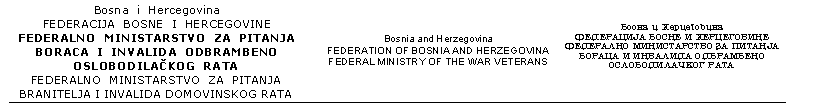 Broj:01-14-743/18-8Sarajevo, 03.07.2018.godinaIZMJENA PLANA NABAVKI ZA 2018.GODINU															             M I N I S T A R								          							     Doc.dr.Salko Bukvarević1234567891011Rb.PREDMET NABAVKEROBE, USLUGE, RADOVIPROCJENJENA VRIJEDNOST SA PDV (5+6)PROCJENJENA VRIJEDNOST REDOVNA SREDSTVAPROCJENJENA VRIJEDNOST ZKZTROŠKOVI PROVOĐENJA REVIZIJE IZ OBLASTI BIZ-aVRSTA POSTUPKAOKVIRNI PERIODPOKRETANJA POSTUPKAOKVIRNI PERIOD ZAKLJUČENJA UGOVORA IZVOR FINANSIRANJASLUŽBA NADLEŽNA ZA POKRETANJE POSTUPKA2.Kancelarijski materijal i priborRobe 40.000,00 KM613 40032.000,00 KM613 4008.000,00 KMKonkurentski zahtjevIII kvartalIII kvartalBudžet FBiH (Sl. Novine FBIH, broj:05/18)Komisija3.Potrošni materijal za printere, faks aparate i kopir aparateRobe40.000,00 KM613 40032.000,00 KM613 4008.000,00 KMKonkurentski zahtjevIII kvartalIII kvartalBudžet FBiH (Sl. Novine FBIH, broj:05/18)Komisija